Actualización enero 2022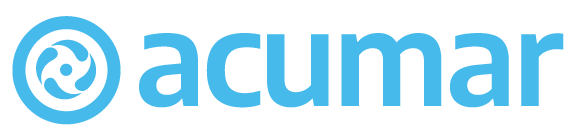 SISTEMA DE INDICADORESANEXO. Datos del Indicador: 24. Basurales remanentes de laLínea de Base, por tipología.Gráfico 1: Microbasurales remanentes de la línea de base.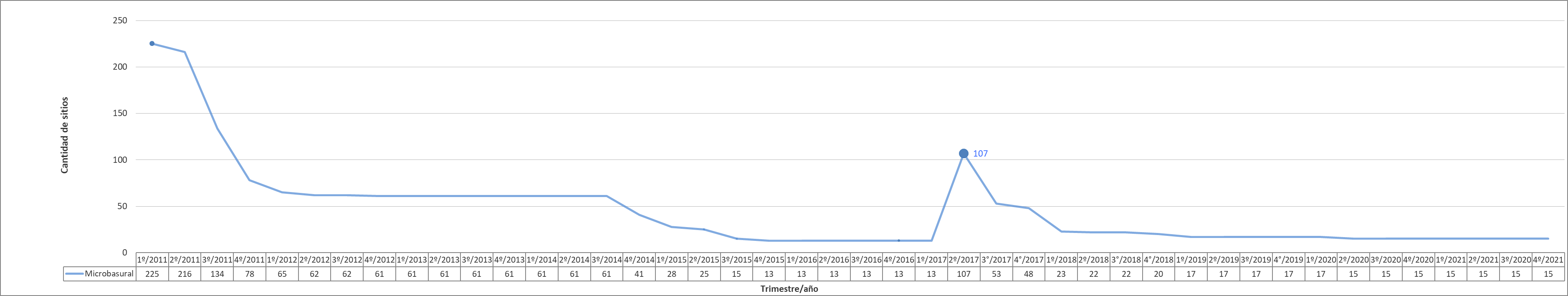 Fuente: Coordinación de Gestión Operativa de Residuos (CGOR)Actualizado: enero 2022Gráfico 2: Basurales remanentes de la línea de base.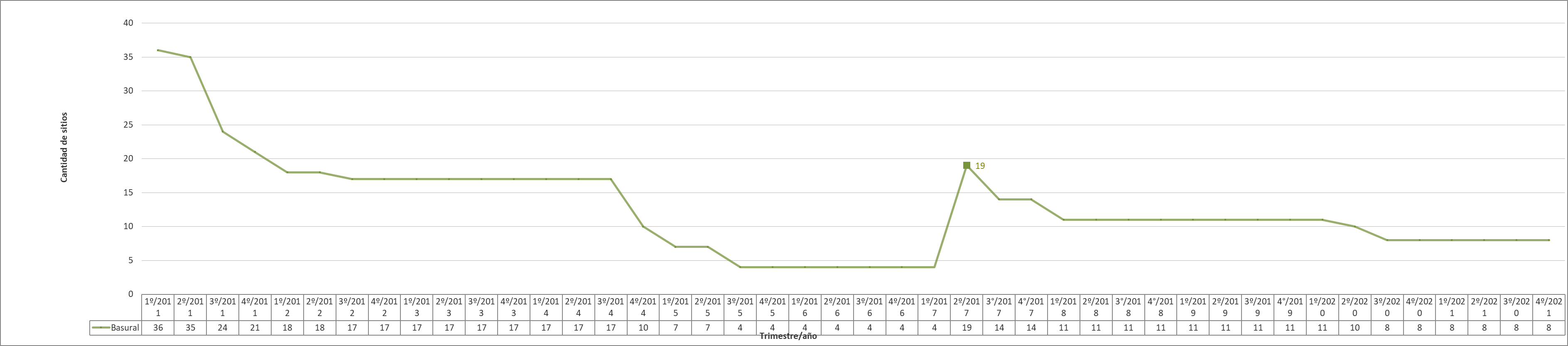 Fuente: Coordinación de Gestión Operativa de Residuos (CGOR)Actualizado: enero 2022Gráfico 3: Macrobasurales remanentes de la línea de base.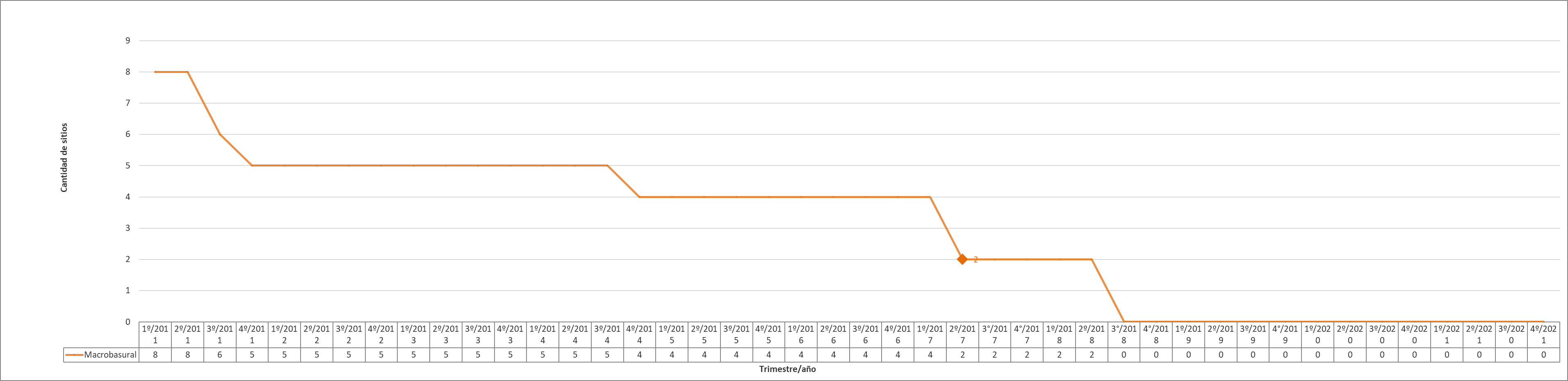 Fuente: Coordinación de Gestión Operativa de Residuos (CGOR)Actualizado: enero 2022